 Казиева Акку Балтабаевна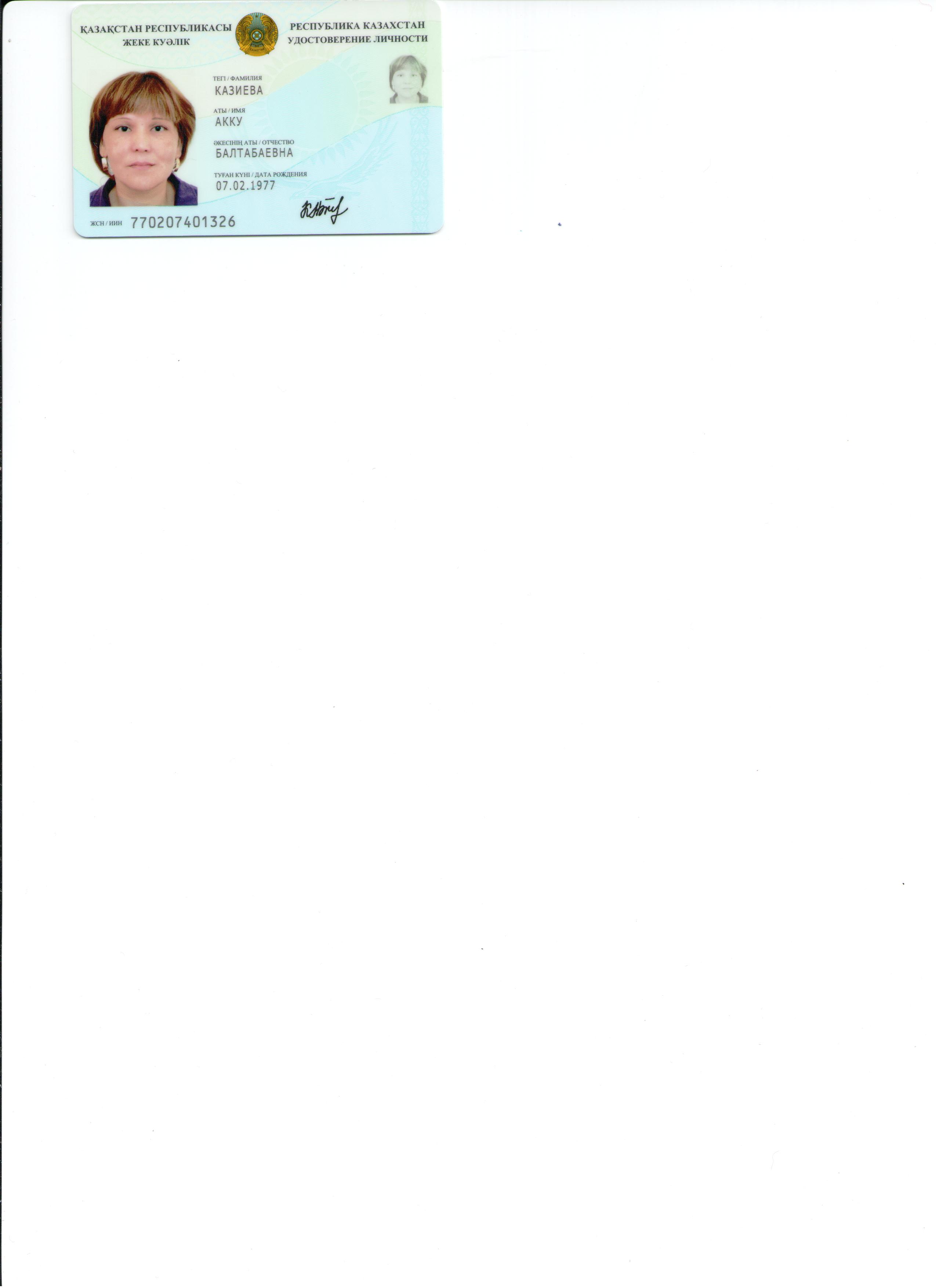 СҚО, Жамбыл ауданы, Жамбыл жалпы орта білім беру мектебінің орыс тілі мен әдебиеті пәні мұғаліміТранспортные средстваУРОК: Русский язык Раздел: ПутешествиеПодраздел: Транспортные средства УРОК: Русский язык Раздел: ПутешествиеПодраздел: Транспортные средства УРОК: Русский язык Раздел: ПутешествиеПодраздел: Транспортные средства Школа: КГУ «Жамбылская средняя школа»Школа: КГУ «Жамбылская средняя школа»Школа: КГУ «Жамбылская средняя школа»Дата:                                     ФИО учителя:  Казиева Акку БалтабаевнаДата:                                     ФИО учителя:  Казиева Акку БалтабаевнаДата:                                     ФИО учителя:  Казиева Акку БалтабаевнаДата:                                     ФИО учителя:  Казиева Акку БалтабаевнаДата:                                     ФИО учителя:  Казиева Акку БалтабаевнаДата:                                     ФИО учителя:  Казиева Акку БалтабаевнаКласс: 1Класс: 1Количество присутствующих: Количество присутствующих: Количество отсутствующих:Количество отсутствующих:Цели обучения, которые необходимо достичь на данном урокеЦели обучения, которые необходимо достичь на данном урокеC1. Понимание устной речи/аудиовизуального материала.C2. Понимание значений слов, терминов, текстов.Г4. Построение устного высказывания/участие в диалогах. Г6. Оценивание устного высказывания.  П1:  Создавать постер, дополнить предложения и записывать слова.C1. Понимание устной речи/аудиовизуального материала.C2. Понимание значений слов, терминов, текстов.Г4. Построение устного высказывания/участие в диалогах. Г6. Оценивание устного высказывания.  П1:  Создавать постер, дополнить предложения и записывать слова.C1. Понимание устной речи/аудиовизуального материала.C2. Понимание значений слов, терминов, текстов.Г4. Построение устного высказывания/участие в диалогах. Г6. Оценивание устного высказывания.  П1:  Создавать постер, дополнить предложения и записывать слова.C1. Понимание устной речи/аудиовизуального материала.C2. Понимание значений слов, терминов, текстов.Г4. Построение устного высказывания/участие в диалогах. Г6. Оценивание устного высказывания.  П1:  Создавать постер, дополнить предложения и записывать слова.Цели урокаЦели урокаВсе учащиеся смогут: запомнить ключевые слова по изучаемой теме; называть новые слова и использовать их в речи;понимать речь и правильно реагировать на нее различными способами; понимать значение новых слов;участвовать в диалоге; Все учащиеся смогут: запомнить ключевые слова по изучаемой теме; называть новые слова и использовать их в речи;понимать речь и правильно реагировать на нее различными способами; понимать значение новых слов;участвовать в диалоге; Все учащиеся смогут: запомнить ключевые слова по изучаемой теме; называть новые слова и использовать их в речи;понимать речь и правильно реагировать на нее различными способами; понимать значение новых слов;участвовать в диалоге; Все учащиеся смогут: запомнить ключевые слова по изучаемой теме; называть новые слова и использовать их в речи;понимать речь и правильно реагировать на нее различными способами; понимать значение новых слов;участвовать в диалоге; Большинство учащихся смогут: составлять простые предложения (Что едет? Что летит? Что плывет?); использовать в речи знакомые слова; высказывать простые оценочные сужденияБольшинство учащихся смогут: составлять простые предложения (Что едет? Что летит? Что плывет?); использовать в речи знакомые слова; высказывать простые оценочные сужденияБольшинство учащихся смогут: составлять простые предложения (Что едет? Что летит? Что плывет?); использовать в речи знакомые слова; высказывать простые оценочные сужденияБольшинство учащихся смогут: составлять простые предложения (Что едет? Что летит? Что плывет?); использовать в речи знакомые слова; высказывать простые оценочные сужденияНекоторые учащиеся смогут: создавать речевые высказывание из   3-4  предложений; находить информацию в текстах с иллюстрациями при поддержке учителя; отвечать на вопросы и подбирать соответствующие иллюстрации; обсуждать значение новых слов.Некоторые учащиеся смогут: создавать речевые высказывание из   3-4  предложений; находить информацию в текстах с иллюстрациями при поддержке учителя; отвечать на вопросы и подбирать соответствующие иллюстрации; обсуждать значение новых слов.Некоторые учащиеся смогут: создавать речевые высказывание из   3-4  предложений; находить информацию в текстах с иллюстрациями при поддержке учителя; отвечать на вопросы и подбирать соответствующие иллюстрации; обсуждать значение новых слов.Некоторые учащиеся смогут: создавать речевые высказывание из   3-4  предложений; находить информацию в текстах с иллюстрациями при поддержке учителя; отвечать на вопросы и подбирать соответствующие иллюстрации; обсуждать значение новых слов.Предшествующие знания:Предшествующие знания:Учащиеся могут иметь определенную базу знаний по темам «Путь в школу», «Транспорт» на русском языке.Учащиеся могут иметь определенную базу знаний по темам «Путь в школу», «Транспорт» на русском языке.Учащиеся могут иметь определенную базу знаний по темам «Путь в школу», «Транспорт» на русском языке.Учащиеся могут иметь определенную базу знаний по темам «Путь в школу», «Транспорт» на русском языке.ПланПланПланПланПланПланПланируемое времяЗапланированная деятельностьЗапланированная деятельностьЗапланированная деятельностьЗапланированная деятельностьРесурсыНачало урокаСоздание коллаборативной среды.- Проверка настроения: прием «Мордашки» (у каждого из вас  на рабочем столе три мордашки, нужно выбрать ту, которая соответствует настроению в данный момент). Настроение: отличное,  равнодушное,  плохое.Прежде, чем разделиться на группы, давайте повторим правила работы в группе. ………, зачитай их.Работать тихоБыть активнымСлушать и слышать друг друга(Г)  Графический органайзер «Одиночный пузырьДеление на группы. Прием «Колесики»: делим на три группы по картинкам. 1 группа – самолеты, 2 группа – корабли, 3группа - машиныАктуализация знаний.Учитель: Посмотрите, ребята, кто прилетел к нам на шариках.Учащиеся:Учитель: Это необычные герои, они прилетели на волшебных шарах, на которых написаны числа и буквы. Но, пока они летели, шарики спутались, помогите собрать их. Для этого надо расположить числа в порядке возрастания.Читаем хором, какое получилось слово.Учащиеся: Транспорт.Учитель: Вы видите на картинах героев сказок: баба-яга, Емеля, золушка, Алладин, Алдар -косе.Ребята, посмотрите на картинку со сказочными героями. Как передвигаются в  сказках эти герои?Баба-Яга – машет метлой, Емеля – на печке, золушка – в карете, карета – это крытая телега, Алладин – на ковре - самолете,  Алдар косе – на телеге, арба.Существует ли такие  транспорты в реальной жизни?  (Нет)Учитель: Посмотрите внимательно на шары, какого они цвета?Учащиеся: Красный, желтый, зеленый.Учитель: Что напоминают эти цвета?Учащиеся: Сигналы светофора.Учитель: Правильно, молодцы!То, что вы узнали,Подтвержу для ясности: Светофор стоит на стражеНашей безопасности.Он и вежливый и строгий,Он известен на весь мир,Он на улице широкойГлавный для транспорта командир!- А каким транспортом пользуемся мы?Учащиеся: Это машины, велосипеды, трамваиРебята, значит, транспортных средств очень много. Создание коллаборативной среды.- Проверка настроения: прием «Мордашки» (у каждого из вас  на рабочем столе три мордашки, нужно выбрать ту, которая соответствует настроению в данный момент). Настроение: отличное,  равнодушное,  плохое.Прежде, чем разделиться на группы, давайте повторим правила работы в группе. ………, зачитай их.Работать тихоБыть активнымСлушать и слышать друг друга(Г)  Графический органайзер «Одиночный пузырьДеление на группы. Прием «Колесики»: делим на три группы по картинкам. 1 группа – самолеты, 2 группа – корабли, 3группа - машиныАктуализация знаний.Учитель: Посмотрите, ребята, кто прилетел к нам на шариках.Учащиеся:Учитель: Это необычные герои, они прилетели на волшебных шарах, на которых написаны числа и буквы. Но, пока они летели, шарики спутались, помогите собрать их. Для этого надо расположить числа в порядке возрастания.Читаем хором, какое получилось слово.Учащиеся: Транспорт.Учитель: Вы видите на картинах героев сказок: баба-яга, Емеля, золушка, Алладин, Алдар -косе.Ребята, посмотрите на картинку со сказочными героями. Как передвигаются в  сказках эти герои?Баба-Яга – машет метлой, Емеля – на печке, золушка – в карете, карета – это крытая телега, Алладин – на ковре - самолете,  Алдар косе – на телеге, арба.Существует ли такие  транспорты в реальной жизни?  (Нет)Учитель: Посмотрите внимательно на шары, какого они цвета?Учащиеся: Красный, желтый, зеленый.Учитель: Что напоминают эти цвета?Учащиеся: Сигналы светофора.Учитель: Правильно, молодцы!То, что вы узнали,Подтвержу для ясности: Светофор стоит на стражеНашей безопасности.Он и вежливый и строгий,Он известен на весь мир,Он на улице широкойГлавный для транспорта командир!- А каким транспортом пользуемся мы?Учащиеся: Это машины, велосипеды, трамваиРебята, значит, транспортных средств очень много. Создание коллаборативной среды.- Проверка настроения: прием «Мордашки» (у каждого из вас  на рабочем столе три мордашки, нужно выбрать ту, которая соответствует настроению в данный момент). Настроение: отличное,  равнодушное,  плохое.Прежде, чем разделиться на группы, давайте повторим правила работы в группе. ………, зачитай их.Работать тихоБыть активнымСлушать и слышать друг друга(Г)  Графический органайзер «Одиночный пузырьДеление на группы. Прием «Колесики»: делим на три группы по картинкам. 1 группа – самолеты, 2 группа – корабли, 3группа - машиныАктуализация знаний.Учитель: Посмотрите, ребята, кто прилетел к нам на шариках.Учащиеся:Учитель: Это необычные герои, они прилетели на волшебных шарах, на которых написаны числа и буквы. Но, пока они летели, шарики спутались, помогите собрать их. Для этого надо расположить числа в порядке возрастания.Читаем хором, какое получилось слово.Учащиеся: Транспорт.Учитель: Вы видите на картинах героев сказок: баба-яга, Емеля, золушка, Алладин, Алдар -косе.Ребята, посмотрите на картинку со сказочными героями. Как передвигаются в  сказках эти герои?Баба-Яга – машет метлой, Емеля – на печке, золушка – в карете, карета – это крытая телега, Алладин – на ковре - самолете,  Алдар косе – на телеге, арба.Существует ли такие  транспорты в реальной жизни?  (Нет)Учитель: Посмотрите внимательно на шары, какого они цвета?Учащиеся: Красный, желтый, зеленый.Учитель: Что напоминают эти цвета?Учащиеся: Сигналы светофора.Учитель: Правильно, молодцы!То, что вы узнали,Подтвержу для ясности: Светофор стоит на стражеНашей безопасности.Он и вежливый и строгий,Он известен на весь мир,Он на улице широкойГлавный для транспорта командир!- А каким транспортом пользуемся мы?Учащиеся: Это машины, велосипеды, трамваиРебята, значит, транспортных средств очень много. Создание коллаборативной среды.- Проверка настроения: прием «Мордашки» (у каждого из вас  на рабочем столе три мордашки, нужно выбрать ту, которая соответствует настроению в данный момент). Настроение: отличное,  равнодушное,  плохое.Прежде, чем разделиться на группы, давайте повторим правила работы в группе. ………, зачитай их.Работать тихоБыть активнымСлушать и слышать друг друга(Г)  Графический органайзер «Одиночный пузырьДеление на группы. Прием «Колесики»: делим на три группы по картинкам. 1 группа – самолеты, 2 группа – корабли, 3группа - машиныАктуализация знаний.Учитель: Посмотрите, ребята, кто прилетел к нам на шариках.Учащиеся:Учитель: Это необычные герои, они прилетели на волшебных шарах, на которых написаны числа и буквы. Но, пока они летели, шарики спутались, помогите собрать их. Для этого надо расположить числа в порядке возрастания.Читаем хором, какое получилось слово.Учащиеся: Транспорт.Учитель: Вы видите на картинах героев сказок: баба-яга, Емеля, золушка, Алладин, Алдар -косе.Ребята, посмотрите на картинку со сказочными героями. Как передвигаются в  сказках эти герои?Баба-Яга – машет метлой, Емеля – на печке, золушка – в карете, карета – это крытая телега, Алладин – на ковре - самолете,  Алдар косе – на телеге, арба.Существует ли такие  транспорты в реальной жизни?  (Нет)Учитель: Посмотрите внимательно на шары, какого они цвета?Учащиеся: Красный, желтый, зеленый.Учитель: Что напоминают эти цвета?Учащиеся: Сигналы светофора.Учитель: Правильно, молодцы!То, что вы узнали,Подтвержу для ясности: Светофор стоит на стражеНашей безопасности.Он и вежливый и строгий,Он известен на весь мир,Он на улице широкойГлавный для транспорта командир!- А каким транспортом пользуемся мы?Учащиеся: Это машины, велосипеды, трамваиРебята, значит, транспортных средств очень много. мордашки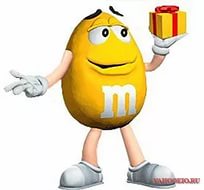 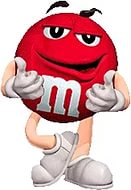 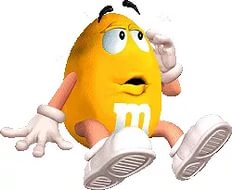 памятка№1Начало урокаСоздание коллаборативной среды.- Проверка настроения: прием «Мордашки» (у каждого из вас  на рабочем столе три мордашки, нужно выбрать ту, которая соответствует настроению в данный момент). Настроение: отличное,  равнодушное,  плохое.Прежде, чем разделиться на группы, давайте повторим правила работы в группе. ………, зачитай их.Работать тихоБыть активнымСлушать и слышать друг друга(Г)  Графический органайзер «Одиночный пузырьДеление на группы. Прием «Колесики»: делим на три группы по картинкам. 1 группа – самолеты, 2 группа – корабли, 3группа - машиныАктуализация знаний.Учитель: Посмотрите, ребята, кто прилетел к нам на шариках.Учащиеся:Учитель: Это необычные герои, они прилетели на волшебных шарах, на которых написаны числа и буквы. Но, пока они летели, шарики спутались, помогите собрать их. Для этого надо расположить числа в порядке возрастания.Читаем хором, какое получилось слово.Учащиеся: Транспорт.Учитель: Вы видите на картинах героев сказок: баба-яга, Емеля, золушка, Алладин, Алдар -косе.Ребята, посмотрите на картинку со сказочными героями. Как передвигаются в  сказках эти герои?Баба-Яга – машет метлой, Емеля – на печке, золушка – в карете, карета – это крытая телега, Алладин – на ковре - самолете,  Алдар косе – на телеге, арба.Существует ли такие  транспорты в реальной жизни?  (Нет)Учитель: Посмотрите внимательно на шары, какого они цвета?Учащиеся: Красный, желтый, зеленый.Учитель: Что напоминают эти цвета?Учащиеся: Сигналы светофора.Учитель: Правильно, молодцы!То, что вы узнали,Подтвержу для ясности: Светофор стоит на стражеНашей безопасности.Он и вежливый и строгий,Он известен на весь мир,Он на улице широкойГлавный для транспорта командир!- А каким транспортом пользуемся мы?Учащиеся: Это машины, велосипеды, трамваиРебята, значит, транспортных средств очень много. Создание коллаборативной среды.- Проверка настроения: прием «Мордашки» (у каждого из вас  на рабочем столе три мордашки, нужно выбрать ту, которая соответствует настроению в данный момент). Настроение: отличное,  равнодушное,  плохое.Прежде, чем разделиться на группы, давайте повторим правила работы в группе. ………, зачитай их.Работать тихоБыть активнымСлушать и слышать друг друга(Г)  Графический органайзер «Одиночный пузырьДеление на группы. Прием «Колесики»: делим на три группы по картинкам. 1 группа – самолеты, 2 группа – корабли, 3группа - машиныАктуализация знаний.Учитель: Посмотрите, ребята, кто прилетел к нам на шариках.Учащиеся:Учитель: Это необычные герои, они прилетели на волшебных шарах, на которых написаны числа и буквы. Но, пока они летели, шарики спутались, помогите собрать их. Для этого надо расположить числа в порядке возрастания.Читаем хором, какое получилось слово.Учащиеся: Транспорт.Учитель: Вы видите на картинах героев сказок: баба-яга, Емеля, золушка, Алладин, Алдар -косе.Ребята, посмотрите на картинку со сказочными героями. Как передвигаются в  сказках эти герои?Баба-Яга – машет метлой, Емеля – на печке, золушка – в карете, карета – это крытая телега, Алладин – на ковре - самолете,  Алдар косе – на телеге, арба.Существует ли такие  транспорты в реальной жизни?  (Нет)Учитель: Посмотрите внимательно на шары, какого они цвета?Учащиеся: Красный, желтый, зеленый.Учитель: Что напоминают эти цвета?Учащиеся: Сигналы светофора.Учитель: Правильно, молодцы!То, что вы узнали,Подтвержу для ясности: Светофор стоит на стражеНашей безопасности.Он и вежливый и строгий,Он известен на весь мир,Он на улице широкойГлавный для транспорта командир!- А каким транспортом пользуемся мы?Учащиеся: Это машины, велосипеды, трамваиРебята, значит, транспортных средств очень много. Создание коллаборативной среды.- Проверка настроения: прием «Мордашки» (у каждого из вас  на рабочем столе три мордашки, нужно выбрать ту, которая соответствует настроению в данный момент). Настроение: отличное,  равнодушное,  плохое.Прежде, чем разделиться на группы, давайте повторим правила работы в группе. ………, зачитай их.Работать тихоБыть активнымСлушать и слышать друг друга(Г)  Графический органайзер «Одиночный пузырьДеление на группы. Прием «Колесики»: делим на три группы по картинкам. 1 группа – самолеты, 2 группа – корабли, 3группа - машиныАктуализация знаний.Учитель: Посмотрите, ребята, кто прилетел к нам на шариках.Учащиеся:Учитель: Это необычные герои, они прилетели на волшебных шарах, на которых написаны числа и буквы. Но, пока они летели, шарики спутались, помогите собрать их. Для этого надо расположить числа в порядке возрастания.Читаем хором, какое получилось слово.Учащиеся: Транспорт.Учитель: Вы видите на картинах героев сказок: баба-яга, Емеля, золушка, Алладин, Алдар -косе.Ребята, посмотрите на картинку со сказочными героями. Как передвигаются в  сказках эти герои?Баба-Яга – машет метлой, Емеля – на печке, золушка – в карете, карета – это крытая телега, Алладин – на ковре - самолете,  Алдар косе – на телеге, арба.Существует ли такие  транспорты в реальной жизни?  (Нет)Учитель: Посмотрите внимательно на шары, какого они цвета?Учащиеся: Красный, желтый, зеленый.Учитель: Что напоминают эти цвета?Учащиеся: Сигналы светофора.Учитель: Правильно, молодцы!То, что вы узнали,Подтвержу для ясности: Светофор стоит на стражеНашей безопасности.Он и вежливый и строгий,Он известен на весь мир,Он на улице широкойГлавный для транспорта командир!- А каким транспортом пользуемся мы?Учащиеся: Это машины, велосипеды, трамваиРебята, значит, транспортных средств очень много. Создание коллаборативной среды.- Проверка настроения: прием «Мордашки» (у каждого из вас  на рабочем столе три мордашки, нужно выбрать ту, которая соответствует настроению в данный момент). Настроение: отличное,  равнодушное,  плохое.Прежде, чем разделиться на группы, давайте повторим правила работы в группе. ………, зачитай их.Работать тихоБыть активнымСлушать и слышать друг друга(Г)  Графический органайзер «Одиночный пузырьДеление на группы. Прием «Колесики»: делим на три группы по картинкам. 1 группа – самолеты, 2 группа – корабли, 3группа - машиныАктуализация знаний.Учитель: Посмотрите, ребята, кто прилетел к нам на шариках.Учащиеся:Учитель: Это необычные герои, они прилетели на волшебных шарах, на которых написаны числа и буквы. Но, пока они летели, шарики спутались, помогите собрать их. Для этого надо расположить числа в порядке возрастания.Читаем хором, какое получилось слово.Учащиеся: Транспорт.Учитель: Вы видите на картинах героев сказок: баба-яга, Емеля, золушка, Алладин, Алдар -косе.Ребята, посмотрите на картинку со сказочными героями. Как передвигаются в  сказках эти герои?Баба-Яга – машет метлой, Емеля – на печке, золушка – в карете, карета – это крытая телега, Алладин – на ковре - самолете,  Алдар косе – на телеге, арба.Существует ли такие  транспорты в реальной жизни?  (Нет)Учитель: Посмотрите внимательно на шары, какого они цвета?Учащиеся: Красный, желтый, зеленый.Учитель: Что напоминают эти цвета?Учащиеся: Сигналы светофора.Учитель: Правильно, молодцы!То, что вы узнали,Подтвержу для ясности: Светофор стоит на стражеНашей безопасности.Он и вежливый и строгий,Он известен на весь мир,Он на улице широкойГлавный для транспорта командир!- А каким транспортом пользуемся мы?Учащиеся: Это машины, велосипеды, трамваиРебята, значит, транспортных средств очень много. Графический органайзер «Одиночный пузырь»Картины наземных, водных, воздушных транспортовШары красные, желтые и зеленыеКартины со сказочными героямиСлайд Слайд СветофорСередина урока И) Аудирование  текста «Виды транспорта».Виды транспорта.Есть разные виды транспорта – одни летают в небе, другие – ездят по дорогам, третьи – плавают по морям и океанам. Весь транспорт можно разделить на такие виды: Воздушный – к нему относятся самолёты, вертолёты, воздушные шары, ракеты. Наземный – к нему относятся автомобили, пожарные машины, велосипеды, поезда, автобусы, мотоциклы, трактор.Водный – корабли, лодки, катера, яхты, подводные лодки,  парусник. Каждый транспорт приносит пользу человекуЗадание:  почему транспорт называется воздушным, водным, наземным?КО: И) Аудирование  текста «Виды транспорта».Виды транспорта.Есть разные виды транспорта – одни летают в небе, другие – ездят по дорогам, третьи – плавают по морям и океанам. Весь транспорт можно разделить на такие виды: Воздушный – к нему относятся самолёты, вертолёты, воздушные шары, ракеты. Наземный – к нему относятся автомобили, пожарные машины, велосипеды, поезда, автобусы, мотоциклы, трактор.Водный – корабли, лодки, катера, яхты, подводные лодки,  парусник. Каждый транспорт приносит пользу человекуЗадание:  почему транспорт называется воздушным, водным, наземным?КО: И) Аудирование  текста «Виды транспорта».Виды транспорта.Есть разные виды транспорта – одни летают в небе, другие – ездят по дорогам, третьи – плавают по морям и океанам. Весь транспорт можно разделить на такие виды: Воздушный – к нему относятся самолёты, вертолёты, воздушные шары, ракеты. Наземный – к нему относятся автомобили, пожарные машины, велосипеды, поезда, автобусы, мотоциклы, трактор.Водный – корабли, лодки, катера, яхты, подводные лодки,  парусник. Каждый транспорт приносит пользу человекуЗадание:  почему транспорт называется воздушным, водным, наземным?КО: И) Аудирование  текста «Виды транспорта».Виды транспорта.Есть разные виды транспорта – одни летают в небе, другие – ездят по дорогам, третьи – плавают по морям и океанам. Весь транспорт можно разделить на такие виды: Воздушный – к нему относятся самолёты, вертолёты, воздушные шары, ракеты. Наземный – к нему относятся автомобили, пожарные машины, велосипеды, поезда, автобусы, мотоциклы, трактор.Водный – корабли, лодки, катера, яхты, подводные лодки,  парусник. Каждый транспорт приносит пользу человекуЗадание:  почему транспорт называется воздушным, водным, наземным?КО:Слайд Текстлисты для коСередина урокаЗадание к группам: создание постера. 1 группа «Аспан-небо»  - с воздушным транспортом, 2 группа  «Вода-су»  -  с водным  транспортом,3 группа  «Жер-земля» - с наземным транспортом.(К) Чтение по образцу. Учитель читает, а дети повторяют.(Г,П) Игра «Что едет? Что летит? Что плывет?»Сначала работают по учебнику. Потом с набором картинок, называя предметы на русском языке: автобус – едет, ракета – летит, поезд – едет и т.д. (согласование существительного и глагола).- Что плывёт по воде?- Корабль плывёт по воде.                      - Что летит по небу?- Самолёт летит по небу.                                     - Что едет по рельсам? - Поезд   едет по рельсам.  - Что едет по дороге? ФизминуткаЗадание к группам: создание постера. 1 группа «Аспан-небо»  - с воздушным транспортом, 2 группа  «Вода-су»  -  с водным  транспортом,3 группа  «Жер-земля» - с наземным транспортом.(К) Чтение по образцу. Учитель читает, а дети повторяют.(Г,П) Игра «Что едет? Что летит? Что плывет?»Сначала работают по учебнику. Потом с набором картинок, называя предметы на русском языке: автобус – едет, ракета – летит, поезд – едет и т.д. (согласование существительного и глагола).- Что плывёт по воде?- Корабль плывёт по воде.                      - Что летит по небу?- Самолёт летит по небу.                                     - Что едет по рельсам? - Поезд   едет по рельсам.  - Что едет по дороге? ФизминуткаЗадание к группам: создание постера. 1 группа «Аспан-небо»  - с воздушным транспортом, 2 группа  «Вода-су»  -  с водным  транспортом,3 группа  «Жер-земля» - с наземным транспортом.(К) Чтение по образцу. Учитель читает, а дети повторяют.(Г,П) Игра «Что едет? Что летит? Что плывет?»Сначала работают по учебнику. Потом с набором картинок, называя предметы на русском языке: автобус – едет, ракета – летит, поезд – едет и т.д. (согласование существительного и глагола).- Что плывёт по воде?- Корабль плывёт по воде.                      - Что летит по небу?- Самолёт летит по небу.                                     - Что едет по рельсам? - Поезд   едет по рельсам.  - Что едет по дороге? ФизминуткаЗадание к группам: создание постера. 1 группа «Аспан-небо»  - с воздушным транспортом, 2 группа  «Вода-су»  -  с водным  транспортом,3 группа  «Жер-земля» - с наземным транспортом.(К) Чтение по образцу. Учитель читает, а дети повторяют.(Г,П) Игра «Что едет? Что летит? Что плывет?»Сначала работают по учебнику. Потом с набором картинок, называя предметы на русском языке: автобус – едет, ракета – летит, поезд – едет и т.д. (согласование существительного и глагола).- Что плывёт по воде?- Корабль плывёт по воде.                      - Что летит по небу?- Самолёт летит по небу.                                     - Что едет по рельсам? - Поезд   едет по рельсам.  - Что едет по дороге? ФизминуткаКартинки, п/ватман, клей, ножницыСлайд Учебник, задание 4, Раздаточный  материалСюжетные   картинки:Автобус едет по дороге.  Троллейбус едет по дороге.  Автомобиль едет по дороге.  Видео «Самолет»Середина урокаЗакрепление изученного материала. Работа в рабочей тетради. 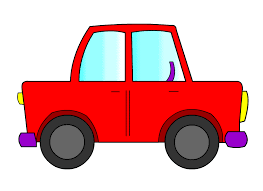 Назовите из каких деталей состоит машина? Подпиши детали машины на рисунке.(K) Создание словаря деталей транспортных средств. - Учитель показывает картинки, учащиеся называют детали.Составь предложения. Пиши правильно и красиво Закрепление изученного материала. Работа в рабочей тетради. Назовите из каких деталей состоит машина? Подпиши детали машины на рисунке.(K) Создание словаря деталей транспортных средств. - Учитель показывает картинки, учащиеся называют детали.Составь предложения. Пиши правильно и красиво Закрепление изученного материала. Работа в рабочей тетради. Назовите из каких деталей состоит машина? Подпиши детали машины на рисунке.(K) Создание словаря деталей транспортных средств. - Учитель показывает картинки, учащиеся называют детали.Составь предложения. Пиши правильно и красиво Закрепление изученного материала. Работа в рабочей тетради. Назовите из каких деталей состоит машина? Подпиши детали машины на рисунке.(K) Создание словаря деталей транспортных средств. - Учитель показывает картинки, учащиеся называют детали.Составь предложения. Пиши правильно и красиво Учебник, задания 3, 5.Рабочая тетрадьОбратная связь2 минуты(И) «Лови ошибку»Если вы согласны с моим утверждением, то в пустой клетке ставите знак «+», если не согласны, ставите знак «–». 1. Транспорт – это средство передвижения. (+)2. Автобус – вид воздушного транспорта. (–)3. Корабль является наземным транспортом. (–)4. Трактор – это транспорт, который передвигается по небу  (-).5. Лодка – это транспорт, который передвигается по воде  (+).6. Самолет летает (+)7. Мотоцикл - водный вид транспорта. (-)8. Водный транспорт передвигается по земле.  (-)   КО 7-8 правильных ответов -            4балла          5-6  правильных ответов -           3балла          Менее 4  правильных ответов -  2 балла1. О чём говорили на уроке? ( О транспорте)2.Что называется транспортом? (Ответы учащихся)3. Какой бывает транспорт? (Наземный, водный, воздушный)(И) «Лови ошибку»Если вы согласны с моим утверждением, то в пустой клетке ставите знак «+», если не согласны, ставите знак «–». 1. Транспорт – это средство передвижения. (+)2. Автобус – вид воздушного транспорта. (–)3. Корабль является наземным транспортом. (–)4. Трактор – это транспорт, который передвигается по небу  (-).5. Лодка – это транспорт, который передвигается по воде  (+).6. Самолет летает (+)7. Мотоцикл - водный вид транспорта. (-)8. Водный транспорт передвигается по земле.  (-)   КО 7-8 правильных ответов -            4балла          5-6  правильных ответов -           3балла          Менее 4  правильных ответов -  2 балла1. О чём говорили на уроке? ( О транспорте)2.Что называется транспортом? (Ответы учащихся)3. Какой бывает транспорт? (Наземный, водный, воздушный)(И) «Лови ошибку»Если вы согласны с моим утверждением, то в пустой клетке ставите знак «+», если не согласны, ставите знак «–». 1. Транспорт – это средство передвижения. (+)2. Автобус – вид воздушного транспорта. (–)3. Корабль является наземным транспортом. (–)4. Трактор – это транспорт, который передвигается по небу  (-).5. Лодка – это транспорт, который передвигается по воде  (+).6. Самолет летает (+)7. Мотоцикл - водный вид транспорта. (-)8. Водный транспорт передвигается по земле.  (-)   КО 7-8 правильных ответов -            4балла          5-6  правильных ответов -           3балла          Менее 4  правильных ответов -  2 балла1. О чём говорили на уроке? ( О транспорте)2.Что называется транспортом? (Ответы учащихся)3. Какой бывает транспорт? (Наземный, водный, воздушный)(И) «Лови ошибку»Если вы согласны с моим утверждением, то в пустой клетке ставите знак «+», если не согласны, ставите знак «–». 1. Транспорт – это средство передвижения. (+)2. Автобус – вид воздушного транспорта. (–)3. Корабль является наземным транспортом. (–)4. Трактор – это транспорт, который передвигается по небу  (-).5. Лодка – это транспорт, который передвигается по воде  (+).6. Самолет летает (+)7. Мотоцикл - водный вид транспорта. (-)8. Водный транспорт передвигается по земле.  (-)   КО 7-8 правильных ответов -            4балла          5-6  правильных ответов -           3балла          Менее 4  правильных ответов -  2 балла1. О чём говорили на уроке? ( О транспорте)2.Что называется транспортом? (Ответы учащихся)3. Какой бывает транспорт? (Наземный, водный, воздушный)Карточки оцениванияКонец урока2 минутыУкажи,  как ты работал на уроке. 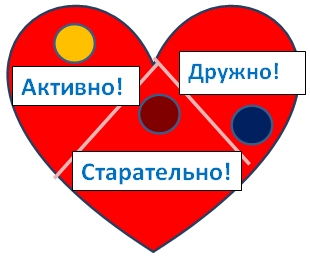 Помести стикер на нужное местоУкажи,  как ты работал на уроке. Помести стикер на нужное местоУкажи,  как ты работал на уроке. Помести стикер на нужное местоУкажи,  как ты работал на уроке. Помести стикер на нужное местоСтикеры, сердечко со словами.Оценива-ние 2 минутыНа партах лежат светофорики, с помощью которых, я буду вас оценивать: красный кружок -3,  желтый - 4,   зеленый -5 за каждое задание.На партах лежат светофорики, с помощью которых, я буду вас оценивать: красный кружок -3,  желтый - 4,   зеленый -5 за каждое задание.На партах лежат светофорики, с помощью которых, я буду вас оценивать: красный кружок -3,  желтый - 4,   зеленый -5 за каждое задание.На партах лежат светофорики, с помощью которых, я буду вас оценивать: красный кружок -3,  желтый - 4,   зеленый -5 за каждое задание.СветофорикиСлайд 